UNIT 9 - ENVIRONMENT - ÇEVRE   30 kelimeair pollution - plant trees - save energy - river - earth - dislike - garbage - paper - public transport  -protect - - lake - global warming - deforestation - sea life - keep clean - need - plastic bottle - increase  -cut trees - greenhouse - glass - waste - forest - in danger - coal - wildlife - cycle - recycle - turn off - use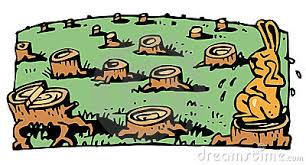 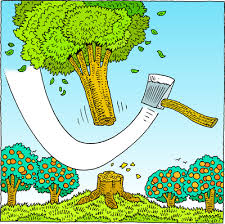 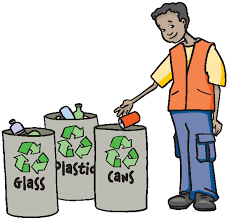 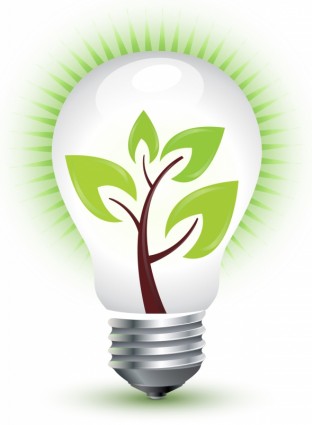 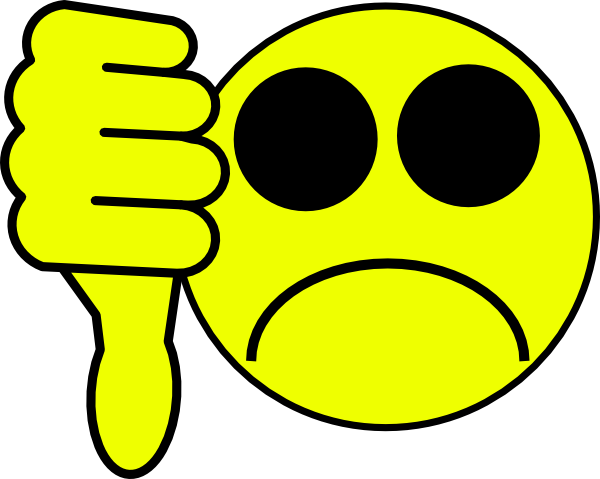 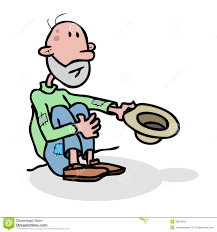 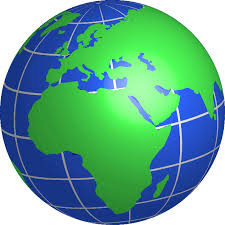 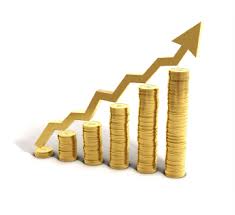 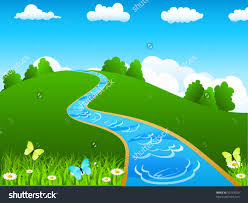 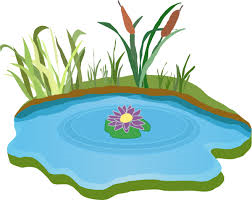 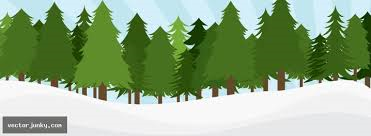 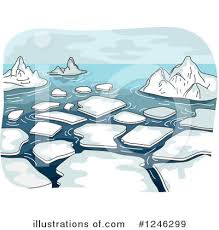 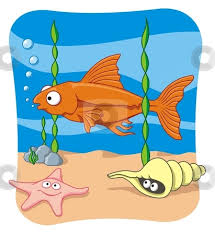 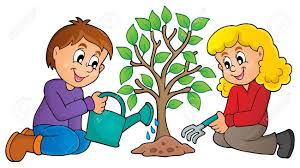 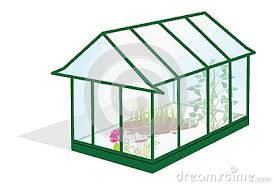 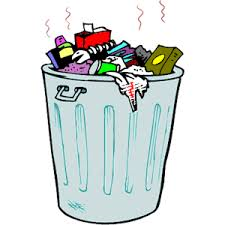 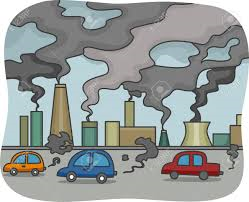 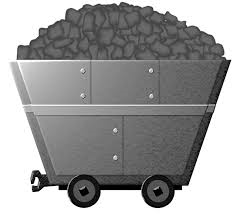 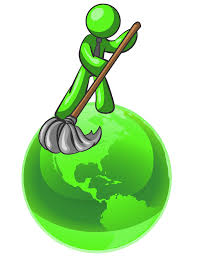 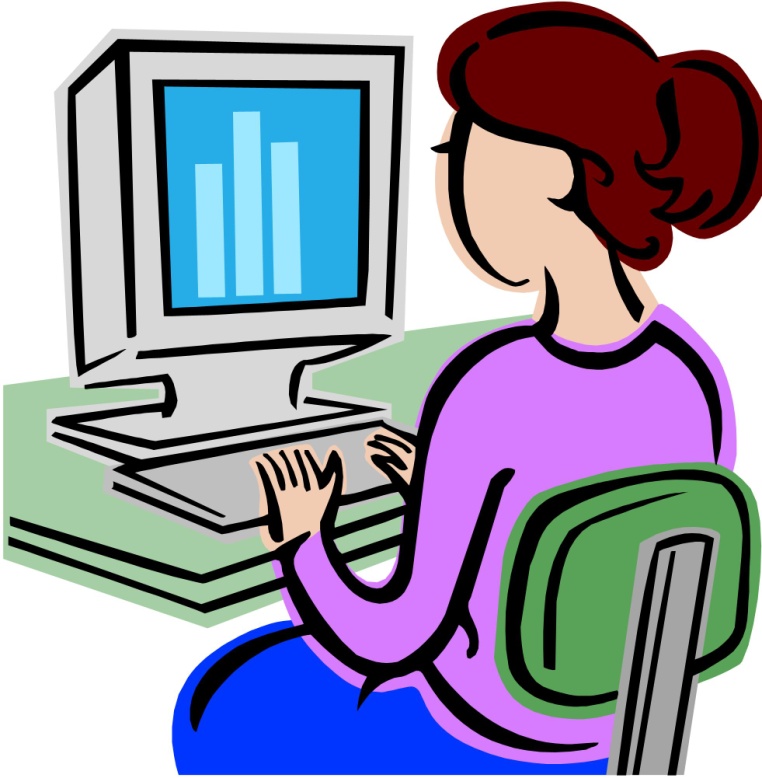 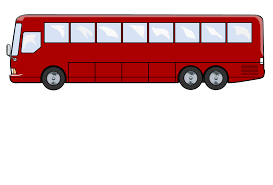 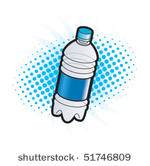 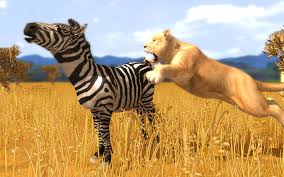 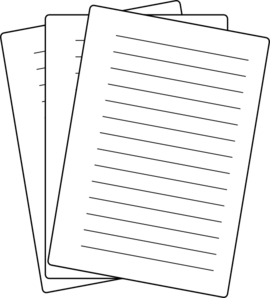 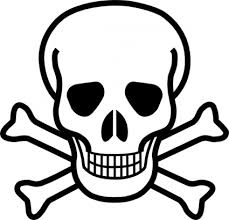 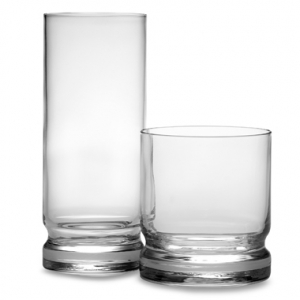 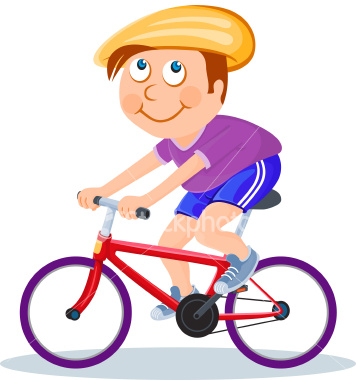 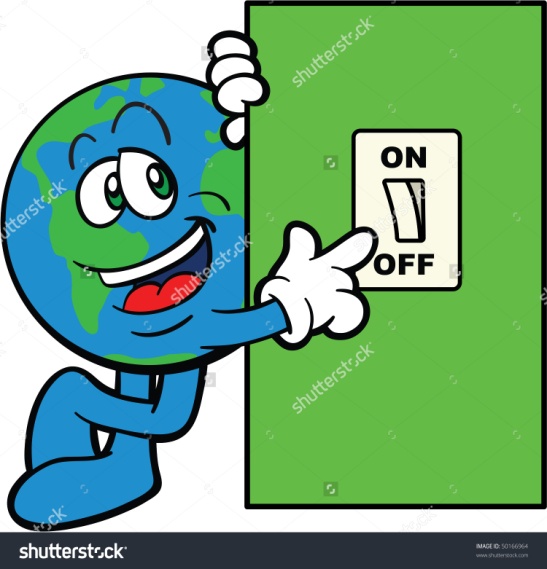 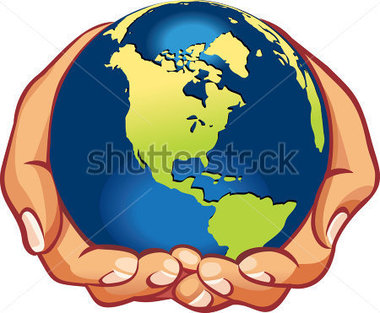 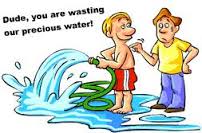 A) Boşlukları aşağıdaki kelimelerle doldurun. forest - turn off - junk - dislike - walk - recycle - air - lake - protect - cycle - trees - waste - clean - pollute - save1. We should .........................  paper, glass and plastic materials.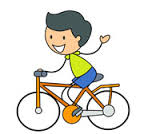 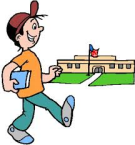 2. We must ..................  or ....................... to school. 3. We shouldn't eat ................... food.4. We must ....................... the world. 5. We must .............................. the TV and lights when we don't use.6. Don't throw ................................ around.7. Don't ..................... water. Turn off the tap.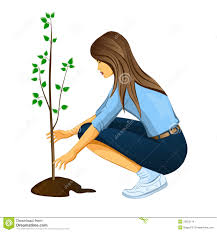 8. We should plant a lot of .................... 9. I never drink cola. I ......................... it.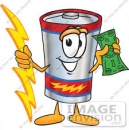 10. Unplug the TV and ............... energy. 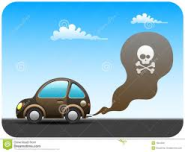 11. Cars, factories and trains cause .................... pollution. 12. Keep your classroom ...........................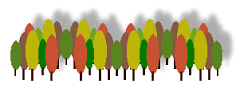 13. There  are a lot of trees in a ............................... 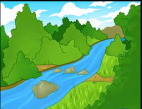 14. I swam in the ......................... yesterday.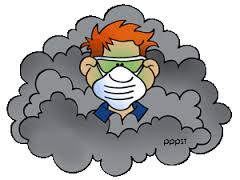 15. Don't ................ the environment, please. Use rubbish bin. B)Kelimelerle Türkçelerini eşleştirin.             C)Test sorularını çözün.